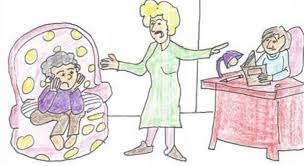 hayal kırıklığına uğrayabilirler.                       KISKANÇLIĞIN TEMEL ÖZELLİKLERİ 1-) Kıskançlığın kökeni “kaybetme korkusu” dur. Kişi, sahiplendiği bir “değeri” kaybedeceği hissine kapıldığında davranışları anormalleşir. Kimi zaman ortamı terörize edip bağırır çağırır, kendine ya da başkalarına zarar verir. Kimi zaman da tam tersi içe kapanır, küser, çekilir bir kenara sessizleşir. Ortaya konulan anormal davranışların amacı, kaybı önlemektir.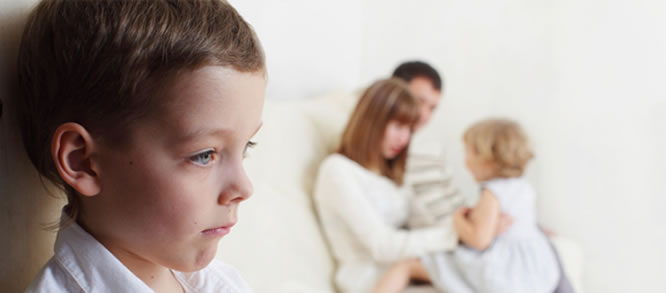 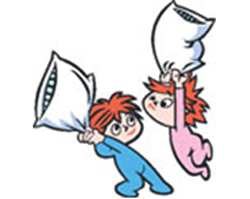 2-) Kıskançlık “aklın” değil, “duygunun” ürünüdür. Çözüm “mantıkta” değil, “duyguda” gizlidir. Akıl ikna edildikçe değil, kişi kendini güvende hissettikçe kıskançlık azalır.3-) Kıskançlık her insanda var olan “pasif duygudur”, uyarıldığında aktifleşir. KARDEŞ KISKANÇLIKLARININ ÇÖZÜMÜNDE ŞU 3 SORUNUN CEVABI ARANMALIDIR: -Hangi davranış kıskançlığı uyandırdı?-Neyi kaybetme korkusu yaşıyor?-Yeniden güven için ne yapılmalı?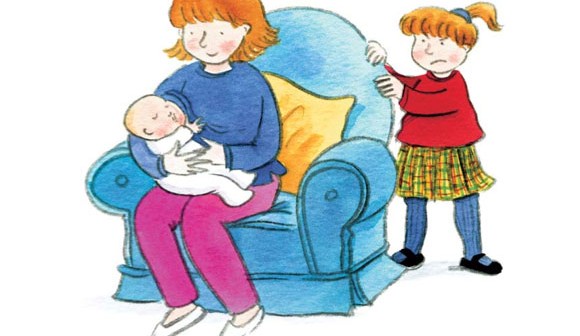 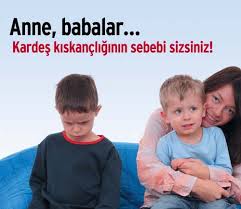 Anne babalar çok defa büyük kardeşi kıskandırmamak için küçüğü sevmiyor gibi yapıyor, hatta ”O kaka yapıyor, onu sevmiyorum.” diyorlar. Bu davranış biçimi büyük çocukta kaygı oluşturur, ”Şimdi kardeşimi sevmekten vazgeçtikleri gibi, kardeşimi sevdiklerinde beni de sevmekten vazgeçerler.” diye endişeye kapılır.Yapılacak şey şudur; evde doğal bir sevgi ortamı oluşturun. Kardeş olduysa tabi ki sevilecek. Kardeş sevilirken, abi ya da abla kendisine olan sevginin devam ettiğini görecek ve böylelikle kaygılardan arınmış olacakSevgili anne babalar,Kardeş kavgalarında yapmanız gereken haklıyı haksızı bulmak değildir. Asıl önemli olan doğru davranışı yanlış davranışı bulmaktır. Unutmayın siz hakem değil, anne babasınız.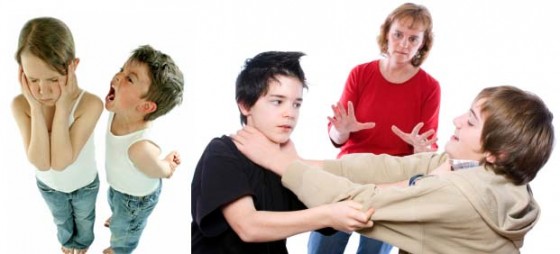 